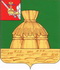 АДМИНИСТРАЦИЯ НИКОЛЬСКОГО МУНИЦИПАЛЬНОГО РАЙОНАПОСТАНОВЛЕНИЕ18 апреля  2016 года		                                                                        № 223г. НикольскОб оказании бесплатной юридической помощи гражданам Российской Федерации В соответствии с Федеральным законом от 6 октября 2003 года № 131-ФЗ «Об общих принципах организации местного самоуправления в Российской Федерации», Федеральным законом от 21.11.2011 года № 324-ФЗ «О бесплатной юридической помощи в Российской Федерации», на основании решения представительного Собрания Никольского муниципального района от 14.04.2016 года № 24 «О реализации права на осуществление отдельных государственных полномочий в области обеспечения граждан бесплатной юридической помощью», руководствуясь статьей 33 Устава Никольского муниципального районаПОСТАНОВЛЯЕТ:1. Определить органы местного самоуправления Никольского муниципального района, оказывающие гражданам бесплатную юридическую помощь:администрация Никольского муниципального района;Представительное Собрание Никольского муниципального района.2. Утвердить прилагаемое Положение об оказании гражданам бесплатной юридической помощи (приложение 1).3. Настоящее постановление вступает в силу после официального опубликования в районной газете «Авангард» и подлежит размещению на официальном сайте администрации Никольского муниципального района.Глава района                                                     В.В. ПановПриложение 1к постановлению администрации Никольского муниципального районаот  18 апреля 2016 года №  223ПОЛОЖЕНИЕОБ ОКАЗАНИИ ГРАЖДАНАМ БЕСПЛАТНОЙ ЮРИДИЧЕСКОЙ ПОМОЩИ(далее – Положение)1. Настоящее Положение определяет порядок оказания бесплатной юридической помощи гражданам органами местного самоуправления Никольского муниципального района (далее – органы местного самоуправления района), устанавливает виды бесплатной юридической помощи и категории граждан, имеющих право на её получение.2. Органами местного самоуправления района оказывается бесплатная юридическая помощь в виде правового консультирования в устной и письменной форме по вопросам, относящимся к их компетенции, в порядке, установленном законодательством Российской Федерации для рассмотрения обращений граждан.3. Право на получение бесплатной юридической помощи имеют граждане, относящиеся к категориям граждан, установленных частью 1 статьи 20 Федерального закона от 21.11.2011 года № 324-ФЗ «О бесплатной юридической помощи в Российской Федерации».4. Оказание гражданам бесплатной юридической помощи осуществляется специалистами органов местного самоуправления района, имеющими высшее юридическое образование, ежедневно (за исключением выходных и праздничных дней) в течение рабочего дня.Информация о месте приема граждан, о режиме работы органов местного самоуправления района доводится до сведения граждан путем её размещения на доступных местах в помещениях органов местного самоуправления района, а также на официальном сайте администрации Никольского муниципального района, расположенный по электронному адресу: http// www.nikolskreg.ru.5. Бесплатная юридическая помощь оказывается при предоставлении следующих документов:1) заявление об оказании бесплатной юридической помощи с указанием вида необходимой юридической помощи (за исключением случаев оказания юридической помощи в виде правового консультирования в устной форме);2) документ, удостоверяющий личность гражданина Российской Федерации (при личном приеме граждан);3) документ, подтверждающий отнесение заявителя к одной из категорий граждан, предусмотренных частью 1 статьи 20 Федеральным законом от 21.11.2011 года № 324-ФЗ «О бесплатной юридической помощи в Российской Федерации».5. Содержание устного обращения за бесплатной юридической помощью заносится в карточку приема гражданина (приложение 1 к Положению).В случае если изложенные в устном обращении факты и обстоятельства являются очевидными и не требуют дополнительного изучения, консультирование гражданина осуществляется устно в ходе личного приема, о чем делается запись в карточке приема гражданина.В остальных случаях гражданину дается письменный ответ по существу поставленных в обращении вопросов в сроки, установленные Федеральным законом от 02.05.2006 года № 59-ФЗ «О порядке рассмотрения обращений граждан в Российской Федерации».6. Письменное обращение, принятое в ходе личного приема, подлежит регистрации в соответствующем органе местного самоуправления района и рассмотрению в порядке и сроки, установленные Федеральным законом от 02.05.2006 года № 59-ФЗ «О порядке рассмотрения обращений граждан в Российской Федерации».7. Органы местного самоуправления района направляют в Департамент по обеспечению деятельности мировых судей области информацию о предоставлении гражданам бесплатной юридической помощи по форме, установленной постановлением Правительства области от 16 мая 2012 года № 448 «Об утверждении Порядка взаимодействия участников государственной системы бесплатной юридической помощи на территории Вологодской области», ежеквартально в срок до 2 числа месяца, следующего за отчетным кварталом, в письменной и электронной форме.Приложение 1 к ПоложениюКАРТОЧКА ПРИЕМА ГРАЖДАНИНАФамилия, имя, отчество обратившегосяМесто жительства, контактный телефонКатегория граждан (в соответствии с частью 1 статьи 20 Федеральным законом от 21.11.2011 года № 324-ФЗ «О бесплатной юридической помощи в Российской Федерации»)Реквизиты документа, подтверждающего отнесение гражданина к одной из категорий граждан, установленных частью 1 статьи 20 Федеральным законом от 21.11.2011 года № 324-ФЗ «О бесплатной юридической помощи в Российской Федерации»Краткое содержание обращенияФамилия, имя, отчество лица, оказавшего бесплатную юридическую помощь Результат предоставления бесплатной юридической помощи